Дети учатся тому, что их окружает1. Если вы часто ребенка критикуете – он учится осуждать.2. Если вы часто ребенку демонстрируете враждебность – он учится драться.3.  Если вы часто ребенка высмеиваете – он учится быть робким.4. Если вы часто ребенка позорите – он учится чувствовать себя виноватым.5. Если вы часто бываете к ребенку снисходительны – он учится быть терпеливым.6. Если вы часто ребенка подбадриваете – он учится уверенности в себе.7. Если вы часто ребенка хвалите - он учится оценивать.8. Если вы всегда с ребенком честны – он учится справедливости.9. Если вы часто ребенка одобряете – он учится хорошо к себе относиться.10. Если ваш ребенок живет с чувством безопасности – он учится верить.11. Если ваш ребенок живет в атмосфере дружбы и чувствует себя нужным – он учится находить в этом мире любовь.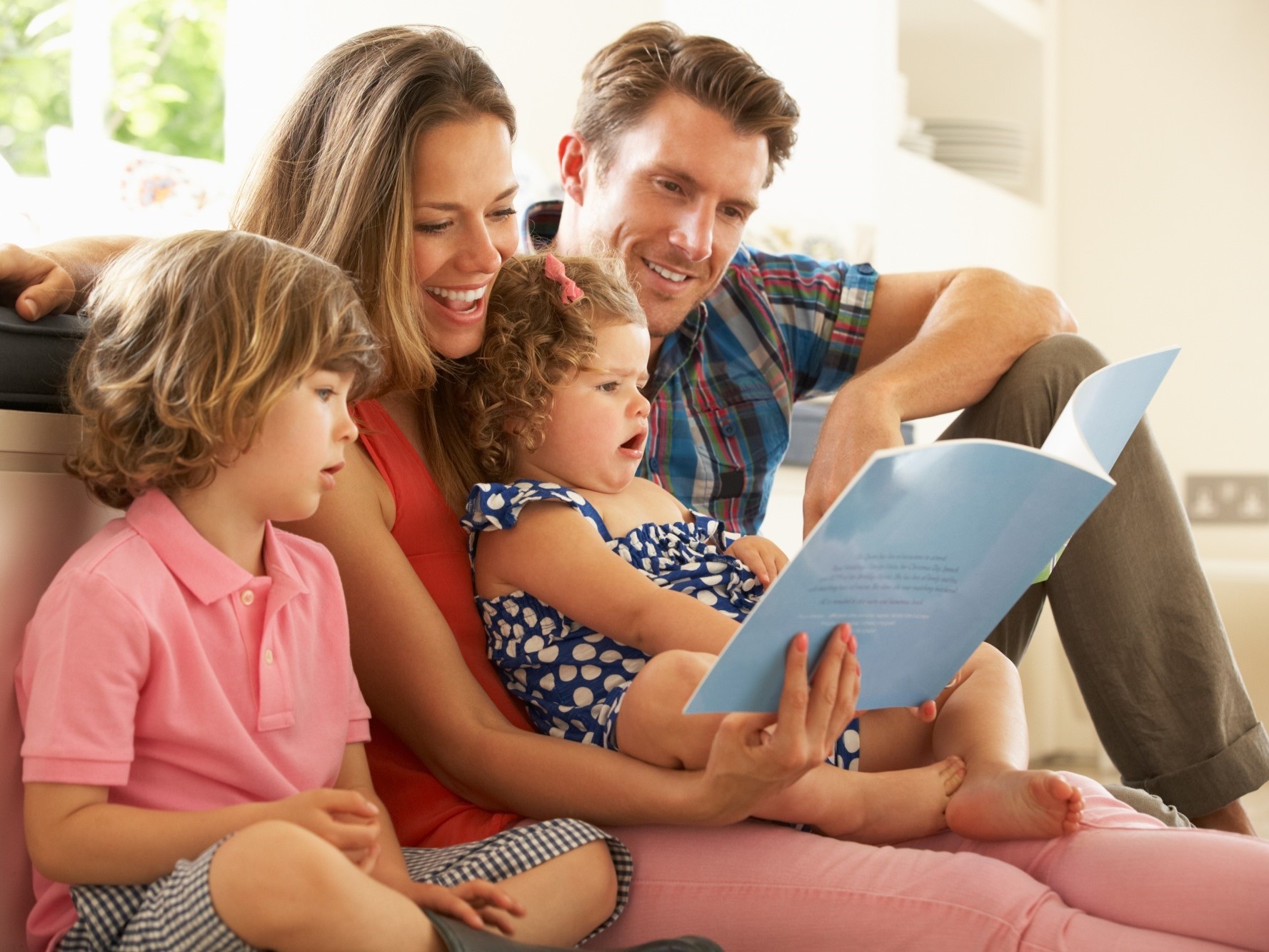 